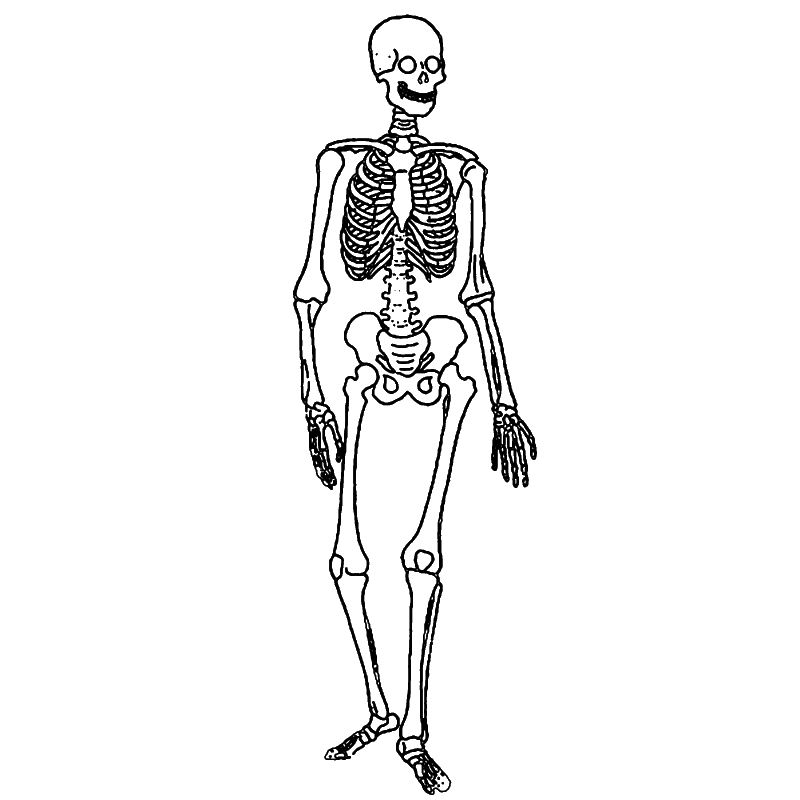 Phalanges (use this twice)		10. Rib Cage				19. HumerusMetatarsals				11. UlnaMetacarpals				12. RadiusCarpals					13. FibulaTarsals					14. FemurTibia					15. PelvisCranium				16. PatellaSternum				17. Vert3braeClavicle					18. Scapula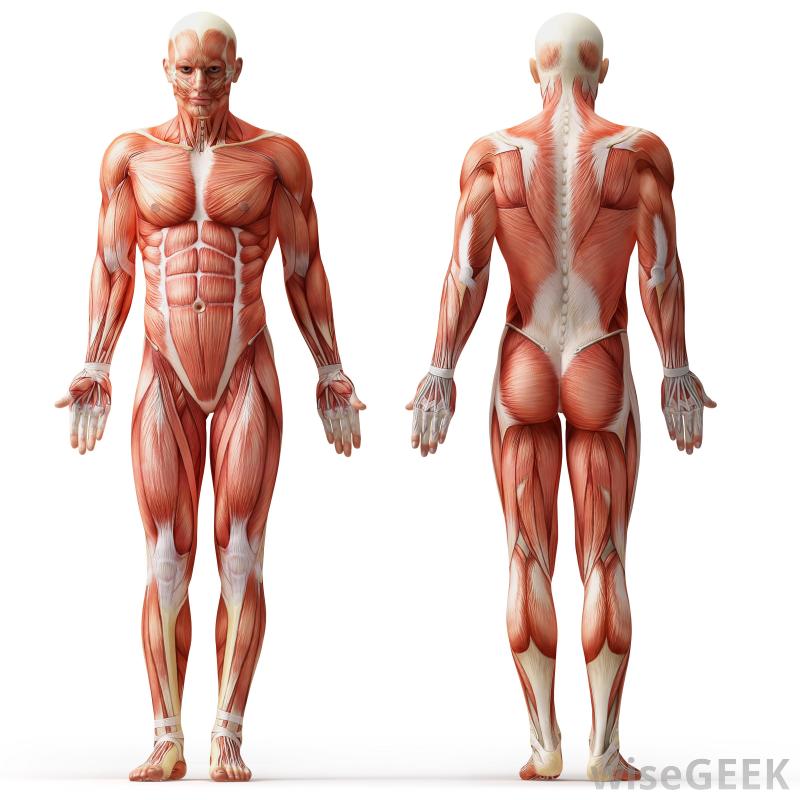 Quadricep			8. HamstringGastrocnemius			9. Gluteus MaximusTrapezius			10. Latissimus DorsiPectoral			11. DeltoidBicepTricepsAbdominals